POCKET CHART VOWELS RWK Units 1–20Samples for students who need to firm vowel sounds and blending.Create your own pocket chart cards using the templates below. The small box at the end is a place to draw a happy face—eyes for one time through, smile for the second time through, and a circle around the eyes and smile for a happy face. Level 2 Level 3 Level 4 Level 5 Level 6 Level 7 Level 8 Level 9 Level 10 Level 11 Level 12 Level 13 Level 14 Level 15 Level 16 Level 17 Level 18 ee  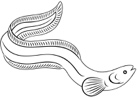 ee   ee   eeeee  ee   seeee  ee   eeeee  ee   ee   eeeee  ee   seeee  ee   meee  ee   ee   eeeee  ee   meee  ee   seema    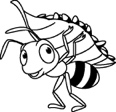  a    a    aaa a    a     am a    a     amee  ee   ee   seeee  ee    seed   ee  ee   mea     a    a    aaa a    a     add a    a     amee  ee   ee   Deeee  ee    deed   ee  ee   weeda     a    a    aaa a    a     ata    a     thatee  ee   ee   seeee  ee    een   ee  ee   seena     a    a    an a    a     and a    a     addee  ee   ee   seeee  ee    tee   ee  ee   teena     a    a    at a    a     an a    a     andee  ee   ee   seeee  ee    wee   ee  ee   weeda     a    a    at a    a     sat a    a     matee  ee   ee   seeee  ee    wee   ee  ee   weeda     a    a    an a    a     and a    a     sandi 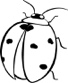 i	i	   in i	   i	    it i	  i	   sit   ee  ee   ee   weeee  ee    see   ee  ee   hea     a    a    an a    a     ant a    a     andi i	i	   in i	   i	    it i	  i	   hit  ee  ee   ee   weedee  ee    seed   ee  ee   deeda     a    a    an a    a     can a    a     can’ti i	i	   in i	   i	    win i	  i	   wind  ee  ee   ee   weedee  ee    seed   ee  ee   deeda     a    a    at a    a     cat a    a     rati i	i	   id i	   i	    hid i	  i	   rid  ea 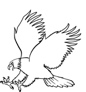 ea	ea	eatea	ea	meatea	ea	meanee  ee   ee   sheee  ee    tee   ee  ee   treea     a    a    ash a    a     casha    a     cati i	i	   ish i	   i	    wish i	  i	   dish  ea ea	ea	eanea	ea	eadea	ea	readee  ee   ee   heee  ee    wee   ee  ee   weeda     a    a    ath a    a     matha    a     Macki i	i	   ick i	   i	    sick i	  i	   wick  ea ea	ea	teaea	ea	eatea	ea	treatee  ee   ee   weee  ee    Dee   ee  ee   deeda     a    a    ash a    a     sasha    a     stashi i	i	   im i	   i	    him i	  i	   hick ea ea	ea	teaea	ea	teamea	ea	steamoo 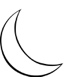 oo	oo	oonoo	oo	soonoo	oo	moonee  ee   ee   heeee  ee    wee   ee  ee   Deea     a    a    an a    a     tana    a     cani i	i	   in i	   i	    win i	  i	   wind ea ea	ea	teaea	ea	teamea	ea	steamoo oo	oo	oonoo	oo	soonoo	oo	moonar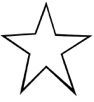 ar	ar	carar	ar	tarar	ar	staree  ee   ee   seeee  ee    wee   ee  ee   wheea     a    a    an a    a     cana    a     can’ti i	i	   di i	   i	    did i	  i	   din ea ea	ea	eatea	ea	meatea	ea	wheatoo oo	oo	oodoo	oo	moodoo	oo	moonarar	ar	arkar	ar	sharkar	ar	darkĕ 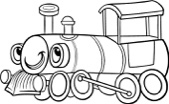 ĕ	ĕ	henĕ	ĕ	tenĕ	ĕ	tent